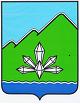 АДМИНИСТРАЦИЯ  ДАЛЬНЕГОРСКОГО ГОРОДСКОГО ОКРУГАПРИМОРСКОГО КРАЯПОСТАНОВЛЕНИЕ15 апреля 2016 г.                            г. Дальнегорск                                          № 173-паО подготовке документации по планировкетерритории для строительства линейного объектаРассмотрев предложение КГУП «ПРИМТЕПЛОЭНЕРГО» от 09.03.2016 №1164/0022 о подготовке документации по планировке территории для строительства линейного объекта на территории Дальнегорского городского округа, в соответствии со статьями 7, 43 Федерального закона от 06.10.2003  №131 ФЗ «Об общих принципах организации местного самоуправления в Российской Федерации», с частью 8 статьи 45, частью 5 статьи 46 Градостроительного кодекса РФ, Положением «О публичных слушаниях в Дальнегорском городском округе»,     утвержденным        решением          Думы       муниципального                образования г. Дальнегорск от 02.11.2004  № 600 (в редакции решений Думы Дальнегорского городского округа от 23.09.2005 № 203, от 14.08.2008 № 880, от 25.11.2010 № 32, от 31.01.2013 № 20, 25.045.2013 № 53, 25.07.2014 № 267),  с Уставом Дальнегорского городского округа,  администрация Дальнегорского городского округаПОСТАНОВЛЯЕТ:Краевому государственному  унитарному предприятию «ПРИМТЕПЛОЭНЕРГО» обеспечить подготовку документации по планировке территории (проект планировки территории с проектом межевания территории в составе такого проекта)  для строительства линейного объекта на территории Дальнегорского городского округа -  магистрального подземного водовода на земельном  участке:- от камеры водозабора насосной дамбы водохранилища «27 ключ» до котельной № 4 по адресу: Приморский край, г. Дальнегорск, проспект 50 лет Октября, 324.Краевому государственному унитарному предприятию «ПРИМТЕПЛОЭНЕРГО»:До начала работ по планировке территории представить на согласование в отдел архитектуры и строительства администрации Дальнегорского городского округа техническое задание на подготовку документации по планировке территории, содержащее порядок, состав документации по планировке территории, перечень  органов  государственной  власти  и  организаций,   в   ведении  которых находятся инженерные сети,  находящиеся на территории, согласующих проектную документацию.Обеспечить за свой счёт подготовку исходной информации, необходимой для проведения работ по установлению границ земельных участков и, на основе этой информации, подготовку, проверку, обсуждение и утверждение в установленном законом порядке документации по планировке территории.Представить подготовленную документацию по планировке территории в администрацию Дальнегорского городского округа на проверку, для проведения публичных слушаний и последующего утверждения.Обеспечить подготовку демонстрационных материалов для проведения публичных слушаний.Осуществить расходы, связанные с проведением публичных слушаний.После утверждения передать документацию по планировке территории в отдел архитектуры и строительства для размещения в информационной системе обеспечения градостроительной деятельности.Риск выявления отсутствия на территории свободного от прав третьих лиц земельного участка лежит на заявителе.Настоящее постановление подлежит опубликованию в газете «Трудовое слово» и размещению на официальном интернет-сайте Дальнегорского городского округа.Контроль за исполнением настоящего постановления возложить на первого заместителя главы администрации Дальнегорского городского округа.Глава Дальнегорского городского округа                                                                                     И.В. Сахута                                                                       